*Inschrijvingen & pasdagenDATUM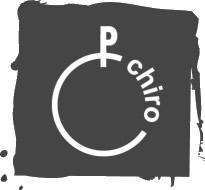 CHIRO19 sepStartdag26 sepChiro*3 oktVriendjesdag10 oktGeen chiro17 oktChiro*24 oktSpaghettidag31 oktChiro7 novGeen chiro14 novChiro21 novChristus koning28 novChiro5 decDe Sint komt!12 decChiro19 decGeen chiro 26 decGeen Chiro 2 jan Geen chiro 9 jan Chiro 16 janChiro23 janChiro30 janGeen Chiro6 feb Chiro13 febChiro20 febChiro27 febGeen Chiro6 maa Chiro13 maaChiro20 maaChiro27 maaGeen Chiro3 aprChiro10 aprChiro17 aprGeen Chiro 24 aprKwarrekendag 1 meiGeen chiro8 meiChiro15 meiChiro22 meiChiro29 meiGeen chiro5 junChiro12 junGeen Chiro19 junChiro 26 junChiro